                    Guardie Ambientali D’Italia
                 Custodi del Territorio e dell’Ambiente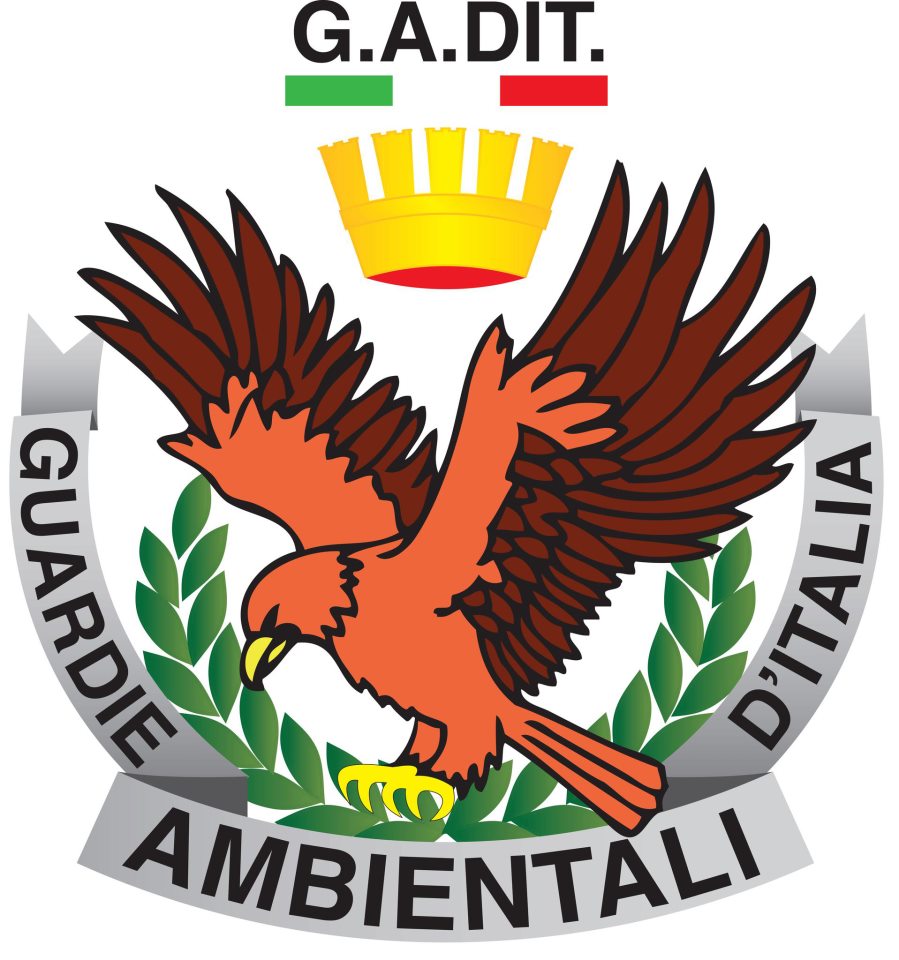         Regione Emilia - Romagna - Sezione Provinciale di Piacenza   Nucleo Guardie Eco-Zoofile Via Ferrari 41 - 29010 - Pontenure (PC) tel.3913825500                  Ente riconosciuto dal Ministero dell’Ambiente (D.M. 075 del 24/07/2009)www.guardie-ambientali.it   cp.piacenza@guardie-ambientali.it  gadit.pc@pec.it
                 Le Guardie Eco-Zoofile sono Guardie Particolari Giurate con decreto prefettizio nominate ai sensi del                            TULPS, della L. 611/1913, della L.349/1986  e con qualifica di PG ai sensi della Legge 189/200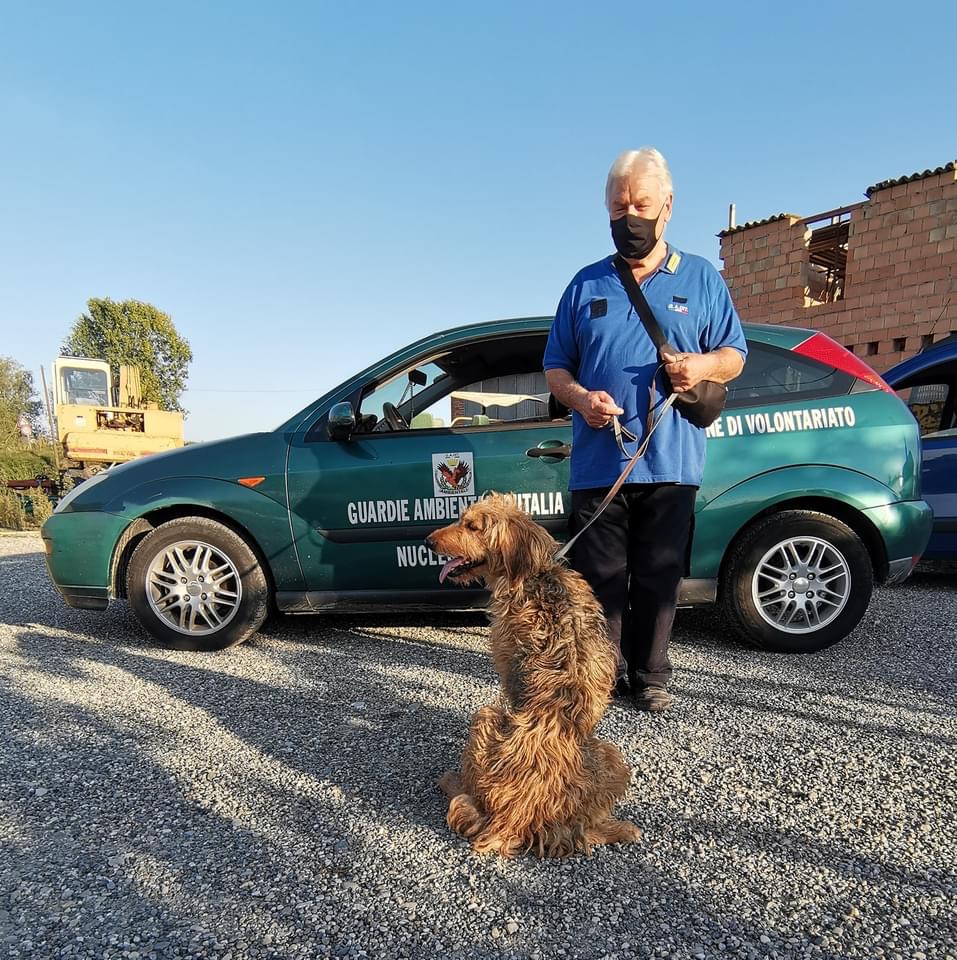 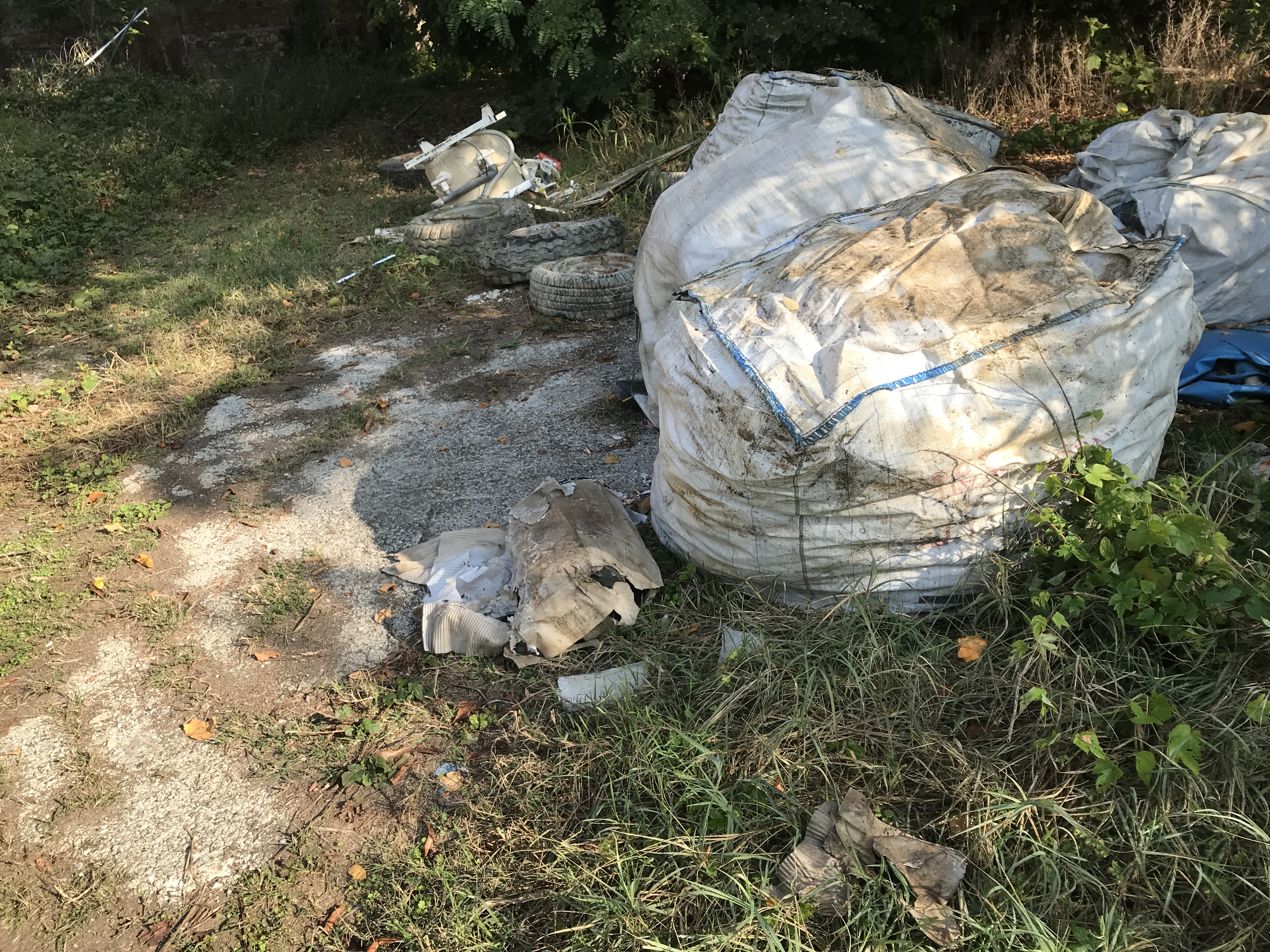 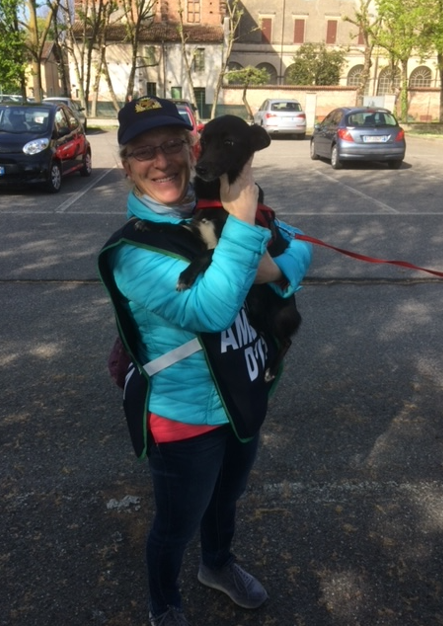 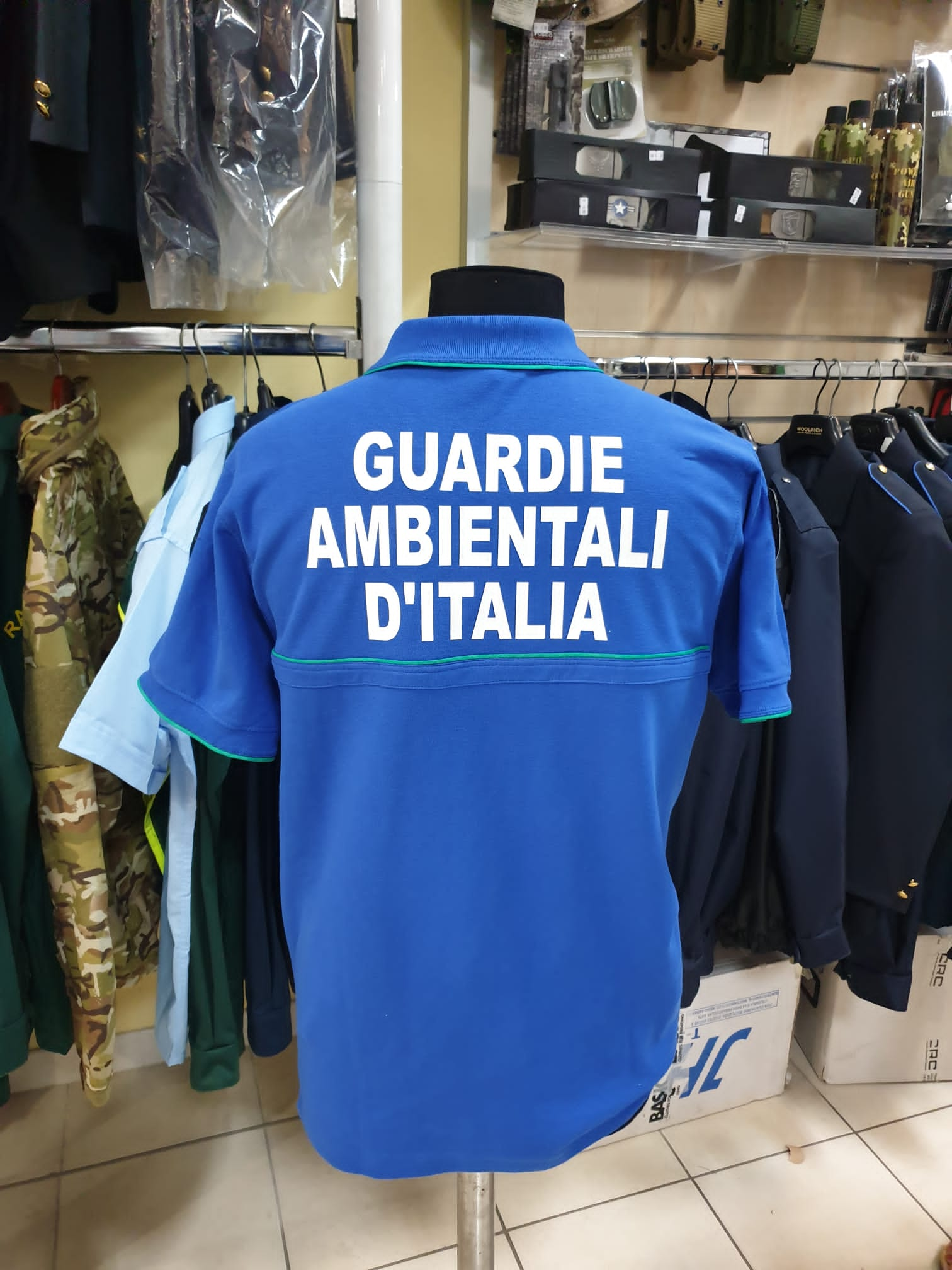 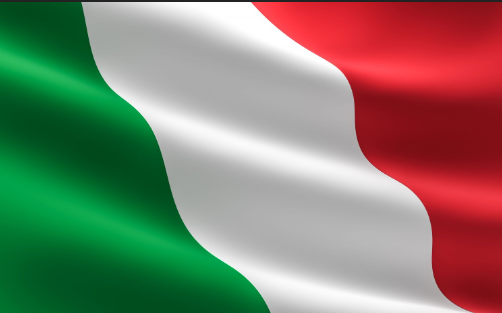 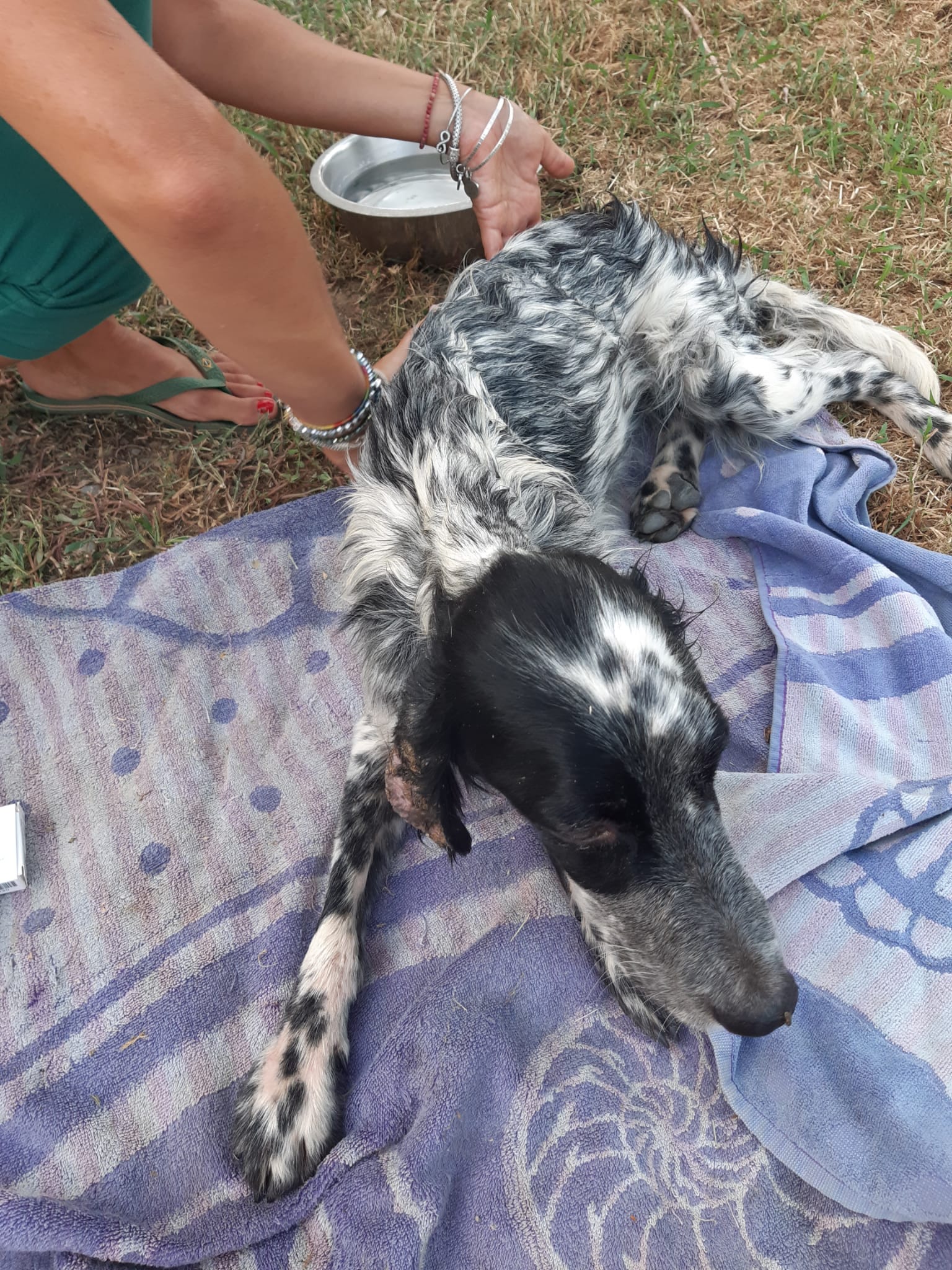 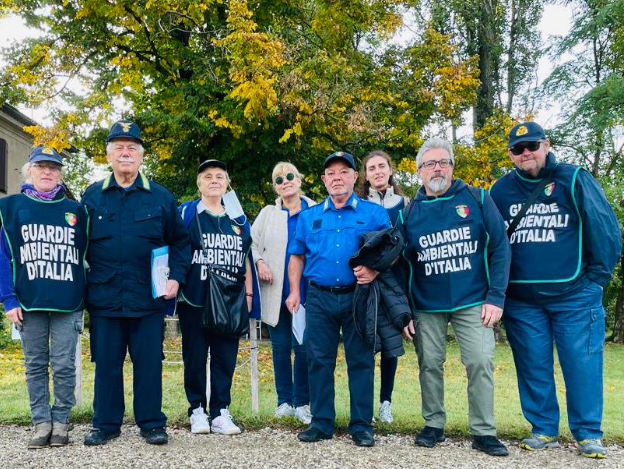 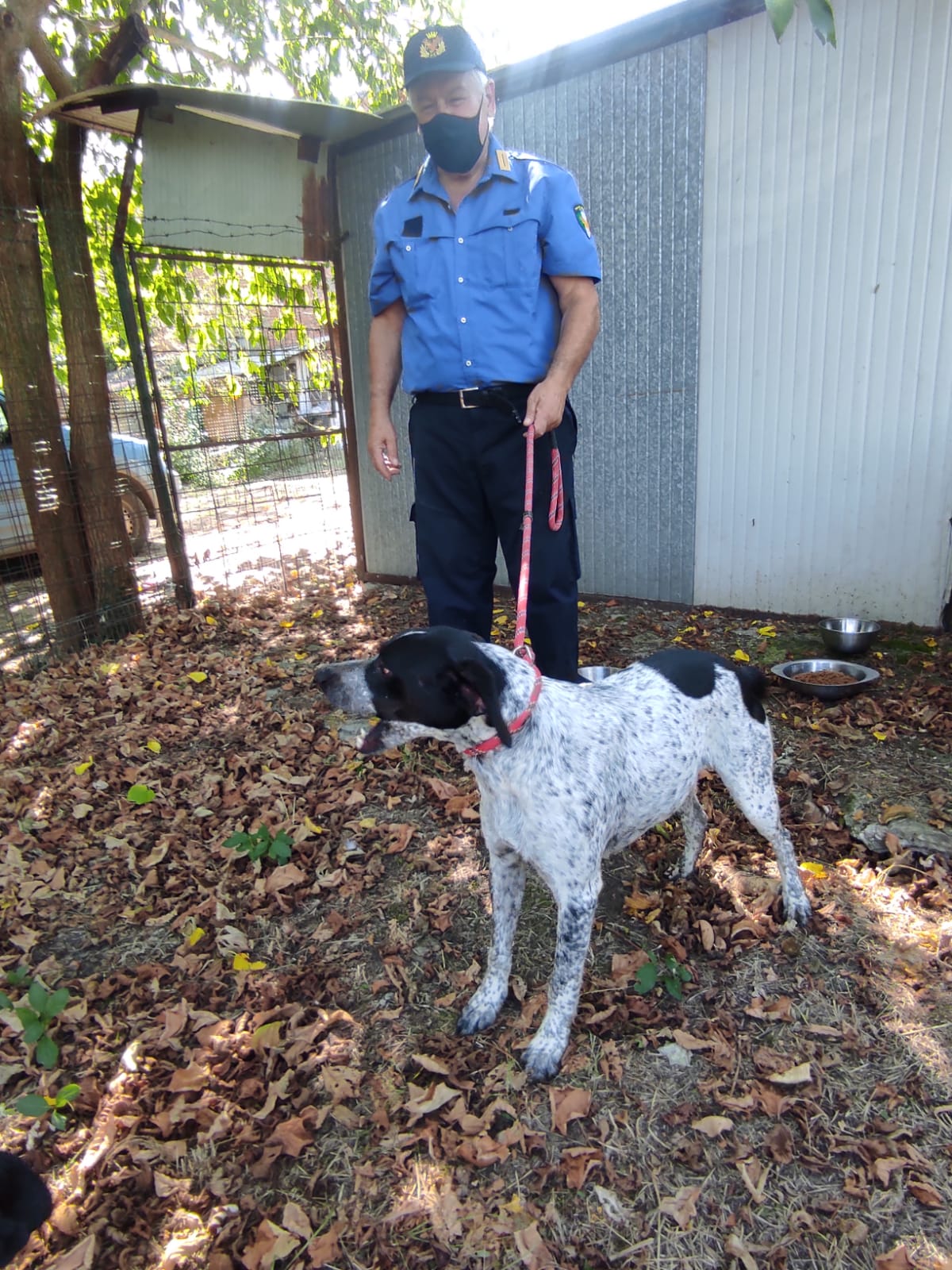 HAI A CUORE LA NATURA E GLI ANIMALI E VUOI DEDICARTI ALLA LORO TUTELA ?Sono aperte le iscrizioni per il             CORSO PER ASPIRANTI GUARDIE ECO-ZOOFILEPer potere partecipare al corso si richiede quanto segue:Non aver commesso reati penalmente perseguibili e non essere in stato di giudizio;Non essere interdetto dai pubblici uffici;Non svolgere attività di investigatore privato;Aver concluso il ciclo scolastico obbligatorio.COSTO:Il corso è gratuito, l’iscrizione annuale all’associazione è obbligatoria pari a 51,00 Euro.La quota associativa versata non sarà rimborsata in alcun caso.DOVE:Presso la sede sociale di Via M.R. Ferrari, n.41, 29010-Pontenure (PC)QUANDO:05 aprile 2024 - 29 Maggio 2024 (soggetta al raggiungimento del numero previsto).Le lezioni si terranno: Martedì e Venerdì sera dalle ore 20,30 alle ore 23,30.Eventuali recuperi saranno effettuati il Martedì e/o Sabato mattina, della 10,00 alle 12,00.DURATA:Il corso ha una durata di 48 ore con frequenza obbligatoria, sessione d’esame e 8 ore di tirocinio pratico.COME ISCRIVERSI:Il Corso per aspiranti guardie eco-zoofile ha posti limitati , quindi affrettati a scaricare e compilare il modulo d’iscrizione, contestualmente dovrà essere eseguito il pagamento di euro 51,00 tramite bonifico bancario quale pagamento quota associativa 2024 obbligatoria su IBAN IT29X0503465430000000001281 e inviare il tutto (modulo d’iscrizione e ricevuta del bonifico) all’indirizzo di posta elettronica cp.piacenza@guardie-ambientali.it indicando il nome  e cognome del partecipante al corso.Attenzione tutte le iscrizioni sprovviste di ricevuta di pagamento non saranno processate.PER INFORMAZIONI chiamaci al  391 38 25 500ARGOMENTI:AMBIENTALILa figura giuridica dell’agente accertatore;Corretta gestione dei rifiuti;Aggiornamenti legislativi in materia ambientale.-BENESSERE ANIMALI= A cura dr. Veterinario*      Pronto soccorso e malattie zoonosicheElementi di etologia degli animali da compagnia;Ruolo delle istituzioni comunale e dei Servizi Veterinari in materia di randagismo e tutela del benessere animale;=A cura Avvocati - Ufficiali di P.G.- Audio/videoFunzioni e compiti delle guardie eco-zoofile; ruolo di pubblico ufficiale; comportamento redazione dei verbali;Infrazioni e illeciti; procedure sanzionatoria; amministrativa e penale; atteggiamento corretto del p.u..-Verranno trattate le seguenti leggi, relativamente alla Polizia Giudiziaria nei Reati a Danno degli Animali:=A  cura Avvocati  - Audio/Video.Legge 189/2004.Art. 544 Bis Codice Penale (Uccisione di Animali)Art.544 Ter Codice Penale (Maltrattamento di Animali)Art. 544 Quater Codice Penale (Spettacoli e Manifestazioni Vietati)Art. 544 Quinquies Codice Penale (Divieto di Combattimento tra Animali)Legge 201/2010Inasprimento delle pene per gli artt.544Bis e Ter Codice PenaleDivieto taglio orecchie, Coda e FalangiTraffico Illecito di AnimaliIntroduzione Illecita di Animali.Sequestro giudiziario ed amministrativo;Verbale di sanzione amministrativaIl tirocinio pratico consisterà in controlli reali, sul territorio provinciale, con la supervisione alle guardie zoofile decretate Gadit.